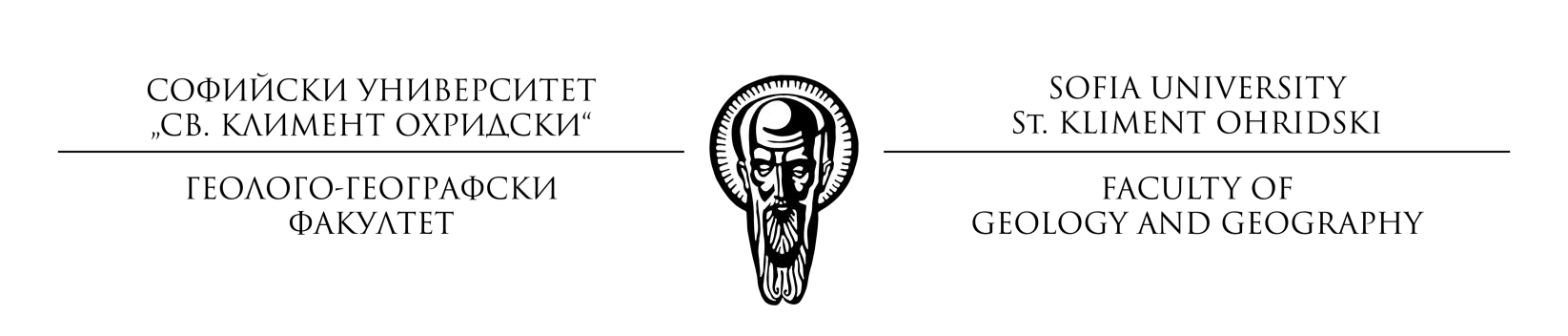 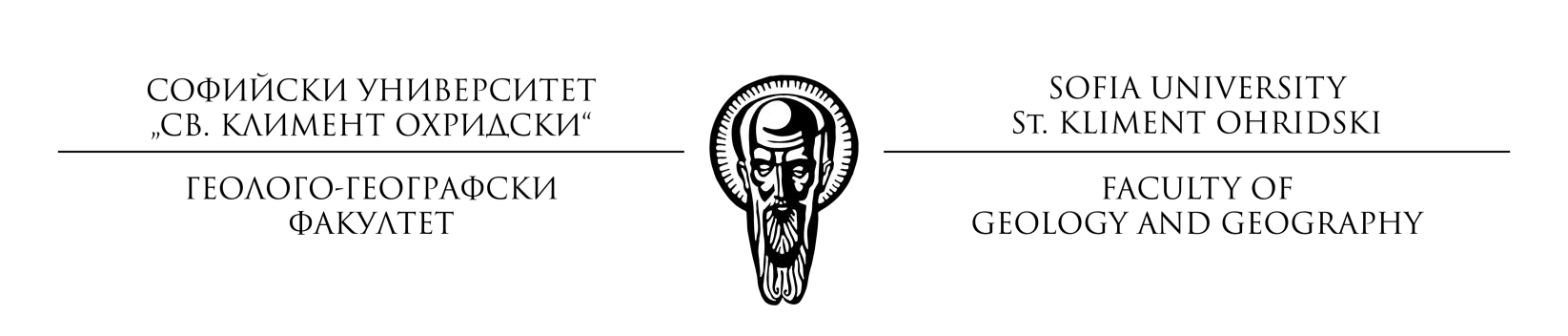 До Декана на ГГФ-СУПроф. д-р Климент НайденовЗАЯВЛЕНИЕза участие в конкурсза финансиране на кандидатите по програмата на МОН „Млади учени и пост-докторанти-2“за 2022-2023 г.от ……………………………………………………………………………………………………./трите имена на кандидата/e-mail: ............................................................................	тел. .........................................................Уважаеми г-н Декан, Моля да бъда допуснат до участие в обявения конкурс за финансиране на млади учени и пост-докторанти по програмата на МОН „Млади учени и пост-докторанти-2“ от средствата, отпуснати на Геолого-географския факултет към СУ „Св. Климент Охридски“Позицията, за която кандидатствам, е , : □ Млад учен на пълен работен ден (8 часа)□ Млад учен (на трудов договор със СУ „Св.Климент Охридски“) - на непълен работен ден (4 часа)□ Пост-докторант (на трудов договор със СУ „Св.Климент Охридски“) - на непълен работен ден (4 часа)Към момента на подаване на заявлението съм в трудово правоотношение със СУ:□ ДА 			□ НЕ 	Проектното предложение, с което участвам е в професионално направление:□ 3.7. Администрация и управление 			□ 3.9. Туризъм□ 4.4. Науки за земята		     			□ 4.5 Математика□ 4.6. Информатика и компютърни науки		□ 5.7 Архитектура, строителство и геодезияДатата на придобиване на първата ми магистърска степен е: ………………………………(след 01.01.2013 г.)Датата на придобиване на първата ми докторска степен е : ………………………………...(след 01.01.2018 г.)С настоящето заявление, декларирам, че за работата, с която кандидатствам по този конкурс, не получавам възнаграждение по проекти, финансирани от фондовете на Европейския съюз, друго национално финансиране, както и от други донорски програмиНаучният консултант, при когото ще осъществявам работата, по тази програма е: …………………………………………………………………………………………………………/академичната длъжност, научната степен, трите имена на научния консултант, който трябва да бъде хабилитирано лице на основен трудов договор към ГГФ-СУ/Към заявлението прилагам следните документи за участие в конкурса:Попълнен формуляр за Проектно предложениеАвтобиография – европейски формат с придружаващ доказателствен материал (по преценка на кандидата), доказващ професионалните качества на кандидата за последните 5 години: награди, грамоти, дългосрочни специализации в чужбина (сканирани документи)Копие от дипломата за придобита образователно-научна степен „доктор“ и/или образователно-квалификационна степен „магистър“Декларация за придържане към правилата на ННП „Млади учени и пост-докторанти-2“ и към вътрешните правила на ГГФ, разработени за целите на конкурс 2022-2023Декларация за избягване на двойно финансиране по Национална програма „Млади учени и постдокторанти-2“С уважение,Дата:									…………………………..									/Име, фамилия, подпис/